Letter of InvitationI, the undersigned …………………………………………… (legal representative’s name of the host institution) hereby declare that the institution I represent ……………………………………..…………..… (name of the host institution) ……………………………………………………………………………..…… (legal address)invites ……………………………………………………..............… (name of the sending/applicant institution) …………………………………………….……..... (legal address) for the period ……………………………….….. (dd/mm/yyyy – dd/mm/yyyy) to come to Norway (Oslo) with the intention to participate at the Contact Seminar within the framework of the EEA/Norway Grants Contact Seminar Oslo 2014.This letter is to confirm that the aim of seminar is to find a suitable partner institution for further projects and facilitate the process by hosting the above mentioned institution within the framework of the EEA/Norway Grants Contact Seminar Oslo 2014.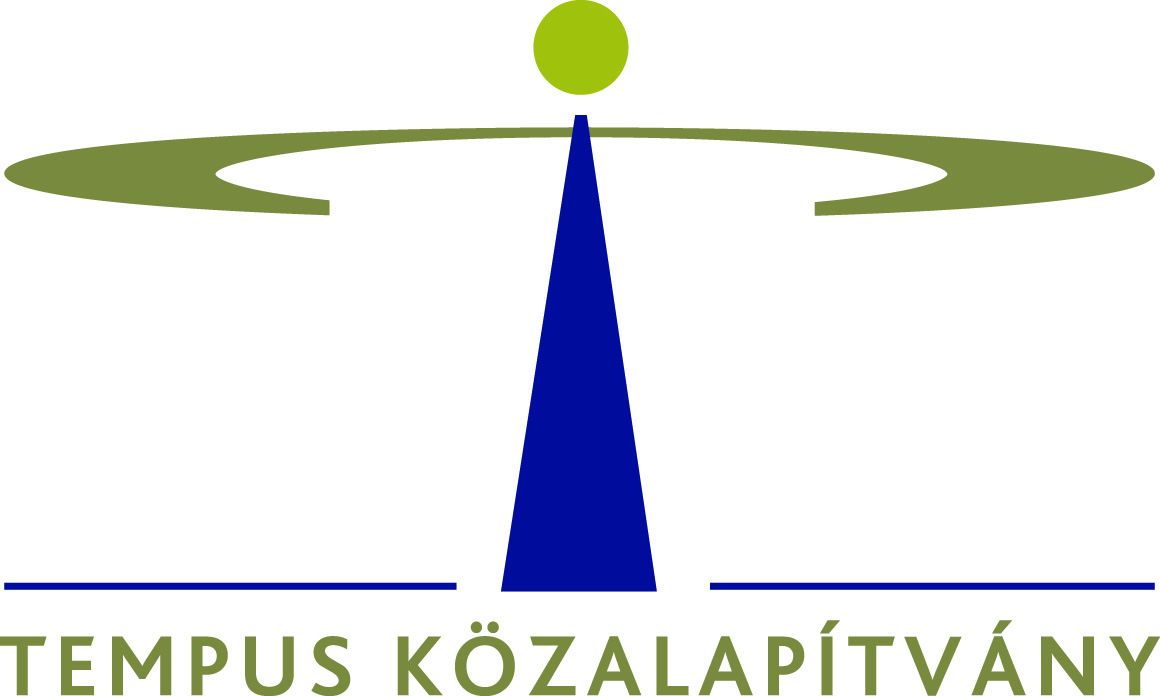 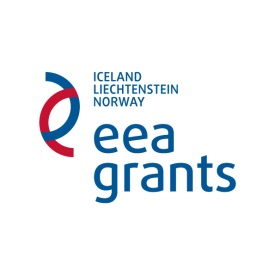 Legal representative of the host institutionPosition:StampDate: Legal representative of the home institutionPosition:StampDate: 